Приложение 2к протоколу заседания Правления 
НО «ФППОО»от 27 сентября 2018 г. № 10/1УТВЕРЖДАЮПредседатель Правления НО «ФППОО»____________________ С. Ю. АнтонцевПОЛИТИКАпредоставления поручительств по договорам финансовой аренды (лизинга)некоммерческой организацией «Фонд поддержки предпринимательства 
Орловской области»ОБЩИЕ ПОЛОЖЕНИЯ1.1. Настоящая политика определяет общие условия, принципы и порядок предоставления поручительств Некоммерческой организацией «Фонд поддержки предпринимательства Орловской области» (далее - Фонд) по обязательствам субъектов малого и среднего предпринимательства Орловской области, вытекающим из договоров финансовой аренды (лизинга) перед лизинговыми компаниями, а также порядок исполнения обязательств по договорам поручительства по договорам финансовой аренды (лизинга).Политика разработана в соответствии с Федеральным законом от 24.07.2007г. № 209-ФЗ «О развитии малого и среднего предпринимательства в Российской Федерации», Федеральным законом от 29.10.1998г. № 164-ФЗ «О финансовой аренде (лизинге)», Гражданским кодексом Российской Федерации, а также иным действующим законодательством.1.2. В настоящей Политике используются следующие понятия:Авансовый платеж - денежные средства, вносимые Лизингополучателем до передачи ему Предмета лизинга и определенные Договором лизинга как авансовый платеж.Бенефициарный владелец - физическое лицо, которое, в конечном счете, прямо или косвенно (через третьих лиц) владеет (имеет преобладающее участие - более 25 процентов в уставном (складочном) капитале (паевом фонде)) Лизингополучателем либо имеет возможность контролировать действия Лизингополучателя.График платежей (График) - неотъемлемая часть Договора лизинга, определяющая размер и периодичность уплаты лизинговых платежей.Договор лизинга - договор финансовой аренды (лизинга), соответствующий требованиям действующего законодательства, согласно которому Лизингодатель обязуется приобрести в собственность указанное Лизингополучателем имущество у определенного им (или Лизингодателем) продавца и предоставить Лизингополучателя это имущество за плату во временное владение и пользование для использования в предпринимательской деятельности.Директор Фонда - единоличный исполнительный орган управления Фондом, осуществляющий текущее руководство деятельностью Фонда.Лизинговые платежи - в целях настоящей Политики учитываются лизинговые платежи, установленные Графиком платежей, только в части погашения стоимости предмета лизинга, в том числе выкупная цена, если она предусмотрена Договором лизинга. Авансовый платеж не принимается в расчет лизинговых платежей.В любом случае не учитывается: сумма пеней, штрафов, неустоек, любых иных законных и договорных процентов и иных санкций, убытков и расходов, начисленных по Договору лизинга.Лизингодатель (лизинговая компания) - организация, выполняющая в соответствии с действующим законодательством Российской Федерации функции Лизингодателя, заключившая с Фондом соглашение о сотрудничестве и участвующая в программе предоставления финансовой аренды (лизинга) субъектам малого и среднего предпринимательства под поручительство Фонда.Лизингополучатель - субъект малого или среднего предпринимательства, организация инфраструктуры поддержки, заключивший или намеревающийся заключить договор лизинга с Лизингодателем.Неисполненные обязательства Лизингополучателя (Неисполненные обязательства) - сумма неоплаченных Лизинговых платежей по Договору лизинга, предъявленных Лизингодателем к Лизингополучателю, как это определено в п. 6.1. настоящей Политики, а также заявленных Лизингодателем к взысканию в суде первой инстанции.Обязательства Лизингополучателя для целей поручительства (Обязательства лизингополучателя) - сумма Лизинговых  платежей.Поручительство Фонда оформленный в соответствии с требованиями действующего законодательства Российской Федерации договор поручительства, по которому Фонд обязуется перед Лизингодателем отвечать за исполнение Лизингополучателем его обязательств по Договору лизинга на условиях, определенных в договоре поручительства.Предмет лизинга - лизинговое имущество, приобретаемое Лизингодателем в собственность для передачи в лизинг Лизингополучателю на условиях Договора лизинга.Правление Фонда - высший орган управления Фонда, в компетенцию которого входит утверждение и изменение настоящей Политики.Стоимость предмета лизинга - затраты Лизингодателя на приобретение и передачу предмета лизинга по договору купли-продажи (поставки) лизингового имущества, по которому приобретается предмет лизинга, в размере цены договора купли-продажи (поставки), в том числе НДС.Субъект малого и среднего предпринимательства Орловской области (субъект МСП) - хозяйственные общества, хозяйственные партнерства, производственные кооперативы, сельскохозяйственные потребительские кооперативы, крестьянские (фермерские) хозяйства и индивидуальные предприниматели, зарегистрированные в соответствии с законодательством Российской Федерации и определённые условиями Федерального закона от «24» июля 2007 года N2 209-ФЗ «О развитии малого и среднего предпринимательства в Российской Федерации» как субъекты малого и среднего предпринимательства.Фонд — некоммерческая организация «Фонд поддержки предпринимательства Орловской области».Порядок предоставления Поручительства Фонда определяется действующим законодательством Российской Федерации, настоящей Политикой, а также иными применимыми внутренними нормативными актами Фонда.Поручительство Фонда выдается на условиях платности и срочности.Поручительство Фонда выдается на условиях субсидиарной ответственности Фонда перед  Лизингодателем.Приоритетные виды экономической деятельности и размер вознаграждения за предоставление поручительства Фонда определяется согласно Порядку расчета и оплаты вознаграждения некоммерческой организации «Фонд поддержки предпринимательства Орловской области» по выдаваемым поручительствам утверждаемому Правлением Фонда.2. УСЛОВИЯ ПРЕДОСТАВЛЕНИЯ ПОРУЧИТЕЛЬСТВ2.1. Поручительства Фонда предоставляются Лизингополучателям, отвечающим следующим условиям:- имеющим адрес юридической регистрации и состоящим на налоговом учёте на территории Орловской области; - уплатившим Фонду в установленном договором поручительства порядке и размере вознаграждение за предоставление поручительства;- не имеющим на дату подачи заявки на предоставление поручительства просроченной задолженности по начисленным налогам, сборам и иным обязательным платежам перед бюджетами всех уровней, соответствующим пеням, штрафам;- в отношении которых не применяются процедуры несостоятельности (банкротства), в том числе наблюдение, финансовое оздоровление, внешнее управление, конкурсное производство, либо санкции в виде аннулирования или приостановления действия лицензии (в случае, если деятельность Лизингополучателя подлежит лицензированию); 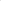 - осуществляющим хозяйственную деятельность на дату обращения за получением поручительства не менее 3 (трёх) месяцев;- не имеющим за 3 (три) месяца, предшествующих дате обращения за получением поручительства нарушений условий ранее заключённых кредитных договоров, договоров займа, лизинга и т.п.2.2. Поручительства Фонда предоставляются Лизингополучателям по договорам лизинга, предметом которых является следующее имущество:- оборудование, устройства, механизмы, транспортные средства (за исключением легковых автомобилей; воздушных, морских и речных судов), станки, приборы, аппараты, агрегаты, установки, машины, средства и технологии (далее - оборудование), за исключением оборудования, предназначенного для осуществления оптовой и розничной торговой деятельности субъектами МСП, относящегося ко второй и выше амортизационным группам Классификации основных средств, утвержденных постановлением Правительства Российской Федерации от 1 января 2002 г. №1 «О классификации основных средств, включаемым в амортизационные группы» (Собрание законодательства Российской Федерации, 2002, №1. ст. 52; 2003, №28, ст. 2940; №33, ст. 3270; 2006, №48, ст. 5028; 2008, №39, ст. 4434, 2009, №9, ст. 1128; 2010, №51, ст. 6942);-  универсальные мобильные платформы: мобильная служба быта; мобильный шиномонтаж; мобильный пункт быстрого питания; мобильный пункт производства готовых к употреблению продуктов питания (хлебобулочные и кондитерские изделия, блины, гриль, пончики и пр.); мобильный ремонт обуви; мобильный центр первичной обработки и фасовка сельскохозяйственной продукции; мобильный пункт заготовки молочной продукции, мобильный центр реализации продукции сельхозтоваропроизводителей; мобильный пункт реализации сувенирной продукции; мобильное предприятие мелкорозничной торговли;- нестационарные объекты для ведения предпринимательской деятельности субъектами МСП (временные сооружения или временные конструкции, не связанные прочно с земельным участком вне зависимости от присоединения к сетям инженерно-технического обеспечения).Предметом лизинга не может быть физически изношенное или морально устаревшее оборудование.2.3. Поручительство Фонда в рамках действия настоящей Политики не предоставляется Лизингополучателям:- по договорам лизинга, заключенным для целей, не связанных, по мнению Фонда, с осуществлением Лизингополучателем основной деятельности:- являющимся кредитными организациями, страховыми организациями (за исключением потребительских кооперативов), инвестиционными фондами, негосударственными пенсионными фондами, профессиональными участниками рынка ценных бумаг, ломбардами;- при нахождении в стадии ликвидации, реорганизации, а также в случае применения процедур несостоятельности (банкротства), в том числе наблюдения, финансового оздоровления, внешнего управления, конкурсного производства;-   не включенным в единый реестр субъектов МСП;-   занимающимся предпринимательством в сфере игорного бизнеса; -   осуществляющим производство и/или реализацию подакцизных товаров, а также добычу и реализацию полезных ископаемых (за исключением общераспространенных полезных ископаемых);-   являющимся участниками соглашений о разделе продукции; - в случае установления недостоверности сведений, содержащихся в документах, представленных Лизингополучателем в составе заявки на получение поручительства Фонда, а также при непредставлении полного пакета документов, определённого настоящей Политикой;- в случае если в результате проверки заявки на предоставление Поручительства в отношении Лизингополучателя была выявлена информация негативного характера, не позволяющая предоставить поручительство Фонда;- оформляющим договор лизинга на личные нужды;- в случае если в отношении Лизингополучателя имеются факты завершенных исполнительных производств по причине невозможности установления его местонахождения или отсутствия у него имущества;- в случае если собственники Лизингополучателя (юридические и физические лица) в совокупности контролирующие более 50%  долей Лизингополучателя, не предоставляют своего поручительства.- по отношениям сублизинга;- в иных случаях по усмотрению Фонда.Максимальный размер единовременно предоставляемого Поручительства Фонда не может превышать 20% (двадцать процентов) от обязательств Лизингополучателя, но в любом случае не более 3 000 000,00 (три) миллионов рублей, хотя это и будет составлять менее 20% (двадцати процентов) от объема указанных обязательств Лизингополучателя.При этом размер поручительства Фонда при частичном погашении стоимости предмета лизинга уменьшается пропорционально непогашенной части стоимости предмета лизинга, оставаясь неизменным в процентном соотношении.Совокупный объем поручительств в отношении одного Лизингополучателя не может превышать 5 000 000,00 (пять) миллионов рублей.Поручительства предоставляются на срок не более 5 (пяти) лет.В рамках выданного Поручительства Фонд отвечает перед Лизингодателем за обязательства Лизингополучателя.Фонд не отвечает перед Лизингодателем за исполнение Лизингополучателем любых иных обязательств по Договору лизинга в части получения какого-либо дохода Лизингодателя, уплаты процентов за пользование чужими денежными средствами (ст.395 ГК РФ), уплаты процентов на сумму долга за период пользования денежными средствами (ст. 317.1 ГК РФ), уплаты законной и(или) договорной неустойки (штрафа, пени), возмещения судебных издержек по взысканию долга и других убытков, вызванных неисполнением (ненадлежащим исполнением) Лизингополучателем любых обязательств по Договору лизинга, а также, каких либо любых иных процентов, платежей и расходов.Поручительство Фонда не может быть предоставлено, если это приведет к превышению установленного лимита поручительств на Лизингодателя.            3. ПОРЯДОК ПРЕДОСТАВЛЕНИЯ ПОРУЧИТЕЛЬСТВА3.1. Лизингополучатель самостоятельно обращается к Лизингодателю с заявкой на заключение Договора лизинга.3.2. Лизингодатель самостоятельно, в соответствии с процедурой, установленной его внутренними нормативными документами, рассматривает заявку Лизингополучателя, анализирует представленные им документы, финансовое состояние Лизингополучателя и принимает решение о возможности предоставления лизинга (с определением необходимого обеспечения исполнения Лизингополучателем обязательств по договору лизинга) или отказе в предоставлении.3.3. В случае недостаточности предоставляемого Лизингополучателем и (или) третьими лицами обеспечения, Лизингодатель информирует Лизингополучателя о возможности привлечения Поручительства Фонда для обеспечения исполнения обязательств Лизингополучателя по Договору лизинга.3.4. При согласии Лизингополучателя заключить договор поручительства с ФондомЛизингодатель направляет в Фонд подписанную Лизингополучателем и согласованную и подписанную Лизингодателем Заявку на получение Поручительства Фонда, составленную по типовой форме (Приложение №1 к настоящей Политике).Одновременно с указанной выше Заявкой Лизингодатель направляет в Фонд документы (надлежаще заверенные копии документов), необходимые для рассмотрения вопроса о предоставлении поручительства в соответствии с перечнем (Приложение №2 к настоящей Политике).3.5. Заявка на получение Поручительства Фонда с прилагаемыми документами после рассмотрения не возвращаются Лизингодателю вне зависимости от принятого Фондом решения.3.6. Предоставляемые документы должны быть заверены подписью уполномоченного лица Лизингодателя либо Лизингополучателя и оттиском печати.Верность копии документа свидетельствуется подписью руководителя или уполномоченного на то должностного лица и печатью. При заверении соответствия документа подлиннику проставляется надпись «копия верна», должность лица, заверившего копию, личная подпись, расшифровка подписи (инициалы, фамилия), Копии многостраничных документов могут быть сшиты и заверены на обороте последнего листа либо должна быть заверена каждая страница такого документа.Предоставление в Фонд нечитаемой копии (нечитаемых копий) документа приравнивается к непредставлению документа, и может являться основанием для отказа в предоставлении поручительства.Допускается предоставление документов в электронном виде, заверенных электронной цифровой подписью уполномоченного лица.3.7. До момента принятия решения о предоставлении (отказе в предоставлении) Поручительства Фонда Лизингополучатель вправе самостоятельно предоставить в Фонд дополнительные документы.3.8. Фонд вправе запросить Лизингодателя и (или) Лизингополучателя о предоставлении дополнительных документов (сверх предусмотренного настоящей Политикой перечня; для решения вопроса о предоставлении Поручительства Фонда.Запрос Фонда о предоставлении дополнительных документов должен быть направлен Лизингодателю (Лизингополучателю) не позднее 2 (Двух) рабочих дней с даты получения Заявки на получение Поручительства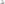 Ответ на запрос с предоставлением необходимых документов должен быть направлен Лизингодателем (Лизингополучателем) не позднее 2 (Двух) рабочих дней с даты получения запроса Фонда, за исключением случаев, когда запрошенные Фондом документы могут быть предоставлены только после их получения у третьих лиц.3.9. Срок рассмотрения заявки на выдачу Поручительства, при условии предоставления заявки и полного комплекта документов, указанного в Приложении 2 к настоящей Политике, и времени их представления до 11 часов 00 минут местного времени, составляет 3 (три) рабочих дня. При предоставлении заявки и полного пакета документов после 11 ч 00 мин местного времени, срок рассмотрения Заявки исчисляется со следующего рабочего дня.При запросе Фондом дополнительных документов, сроки рассмотрения заявки исчисляются с момента предоставления таких документов Фонду.3.10. Фонд в сроки, определенные п. 3.9. Политики, обязан рассмотреть поступившую заявку и приложенные к ней документы и, по итогам рассмотрения, подтвердить предоставление Поручительства Фонда либо сообщить об отказе в предоставлении Поручительства.При принятии решения о предоставлении Поручительства принимается во внимание следующее:положительное решение уполномоченного органа (лица) Лизингодателя о возможности заключения с Лизингополучателем Договора лизинга;соответствие Лизингополучателя требованиям, установленным настоящей Политикой;самостоятельно полученная Фондом информация о Лизингополучателе, а также иная информация и документы, имеющие значение для подтверждения предоставления Поручительства Фонда.Решение Фонда по направленной Заявке на предоставление Поручительства в письменном виде или иными способами (по факсимильной связи, электронной почтой и т.д.) доводится до сведения Лизингодателя и (или) Лизингополучателя.В случае принятия решения о предоставлении Поручительства, Фонд, Лизингодатель и Лизингополучатель в порядке, установленном настоящей Политикой, заключают договор поручительства.3.11. Фонд вправе отказать в предоставлении Поручительства в случаях:         -        на основании п. 2.3 Политики;финансовое состояние Лизингополучателя не позволяет ему обслуживать принимаемые на себя обязательства по договору лизинга;лизинговое имущество, являющееся предметом по Договору лизинга, прямо не связано с осуществлением предпринимательской деятельности Лизингополучателя;в результате проверки Заявки на предоставление Поручительства в отношении Лизингополучателя была выявлена информация негативного характера, не позволяющая предоставить Поручительство Фонда;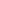 Лизингополучатель является стороной по судебному делу с суммой требований превышающих половину годовой выручки Лизингополучателя;имеются	неоконченные исполнительные производства	в	отношении Лизингополучателя на сумму, превышающую одну четвертую суммы стоимости предмета лизинга;по  иным  причинам  на  усмотрение  Фонда.3.12. В срок не позднее 5 (пяти) рабочих дней с даты подписания Лизингодателем договора поручительства, Лизингодатель направляет в Фонд следующие документы:копию Договора лизинга, в обеспечение обязательств по которому был заключен договор поручительства;копию договора купли-продажи лизингового имущества и копии платежных документов, подтверждающих оплату данного имущества (если платежи уже осуществлены);копии договоров с иными третьими лицами (кроме Фонда), обеспечивающих выполнение Лизингополучателем обязательств по Договору лизинга (залог, поручительство независимая гарантия и др.) (при наличии);заявку и документы в соответствии с Приложением 2 к настоящей Политике, если заявка рассматривалась по упрощенной процедуре (если в процессе рассмотрения данные документы направлялись в Фонд по электронной почте);дополнительные документы, предоставляемые по запросу Фонда.В срок не позднее 5 (пяти) рабочих дней с даты получения Лизингодателем соответствующего документа из нижеприведенного перечня, Лизингодатель направляет в Фонд следующие документы:копию платежного документа (платежное поручение, приходный кассовый ордер, подтверждающего факт оплаты Лизингополучателем авансового платежа по Договору лизинга (если таковой предусмотрен Договором лизинга);копии платежных документов, подтверждающих оплату лизингового имущества (если платежи уже осуществлены).Копии документов должны быть заверены подписью уполномоченного лица и оттиском печати Лизингодателя. Копии документов, насчитывающие более одного листа, должны быть прошиты, пронумерованы и заверены подписью уполномоченного лица и оттиском печати Лизингодателя, либо заверены подписью уполномоченного лица и печатью Лизингодателя на каждой странице.Допускается предоставление документов в электронном виде, заверенных электронной цифровой подписью уполномоченного лица.Лизингодатель предоставляет в Фонд копию акта приема-передачи Предмета лизинга, подписанного Лизингополучателем, Лизингодателем и продавцом лизингового имущества, или Лизингополучателем и Лизингодателем, в срок не позднее 5 (Пяти) рабочих дней с даты подписания такого акта.Фонд имеет право запросить у Лизингополучателя информацию, касающуюся истории сотрудничества с поставщиком(ами) лизингового имущества (Предмета лизинга), отчеты по указанным поставщикам, сведения о неисполнении указанными поставщиками обязательств по договорам, а также любую иную информацию на усмотрение Фонда, требуемую в целях проверки поставщиков.Фонд обеспечивает учет и хранение договоров поручительства и связанных с ними документов, включая документы, послужившие основанием к принятию решения о предоставлении (отказе в предоставлении) Поручительства Фонда, а также Заявок на получение Поручительства Фонда, с прилагаемыми к ним документами, по которым в выдаче Поручительства Фонда было отказано.При внесении изменений и (или) дополнений в договор поручительства, Лизингополучатель обращается к Лизингодателю.При согласии Лизингодателя на изменение Договора поручительства с Фондом Лизингодатель направляет в Фонд:письмо от Лизингополучателя и Лизингодателя о внесении соответствующих изменений  в  Договор  поручительства; выписку из решения уполномоченного органа (лица) Лизингодателя об изменении первоначальных условий предоставления лизинга под Поручительство Фонда (при наличии).В случае необходимости продления срока действия поручительства Фонда и (или) увеличения размера поручительства Фонда, Лизингодатель также предоставляет в Фонд следующие документы:справку об имеющейся задолженности Лизингополучателя; выписку из решения уполномоченного органа (лица) Лизингодателя или иной документ об изменении первоначальных условий предоставления лизинга под Поручительство фонда;копию заключения о финансовом состоянии Лизингополучателя или мотивированного суждения Лизингодателя о его финансовом состоянии на момент внесения изменений (при наличии).Дополнительно Фонд вправе запросить иные необходимые документы.Внесение изменений и (или) дополнений в договор поручительства происходит в порядке и сроки, предусмотренные Разделом 3 настоящей Политике для оформления Договора поручительства.4. ПОРЯДОК ОФОРМЛЕНИЯ ПОРУЧИТЕЛЬСТВА4.1. Поручительство Фонда оформляется путем заключения трехстороннего договора поручительства между Лизинговой компанией (Лизингодателем), субъектом МСП/ организацией инфраструктуры поддержки (Лизингополучателем) и Фондом (Поручителем).4.2. Договор поручительства вступает в силу с момента подписания сторонами.4.3. Договор поручительства заключается на основании типовой формы (Приложение №3 к настоящей Политике). Договор поручительства содержит ссылку на ту редакцию Политики, в период действия которой он был заключен.4.4. В случае продления срока действия договора поручительства и (или) изменения размера поручительства Фонда в порядке согласно настоящей Политике, такое продление/изменение оформляется путём подписания дополнительного соглашения к договору поручительства. В случае реализации права Лизингополучателя на продление срока действия Договора лизинга согласно его условиям, а также в случае продления Договора лизинга по иным основаниям, процедура принятия решения о продлении срока действия договора поручительства осуществляется Фондом аналогично процедуре принятия решения о предоставлении Поручительства согласно настоящей Политике.5. ИНФОРМАЦИОННОЕ ВЗАИМОДЕЙСТВИЕ5.1. В период действия Поручительства Фонда:5.1.1. Лизингополучатель:- незамедлительно, но в любом случае не позднее 5 (пяти) рабочих дней, письменно извещает Фонд обо всех допущенных им нарушениях Договора лизинга, в том числе о предъявлении Лизингодателем претензии (требования) об уплате Текущей задолженности, а также обо всех других обстоятельствах, влияющих на исполнение Лизингополучателем своих обязательств по Договору лизинга.5.1.2. Лизингодатель:- при изменении условий Договора лизинга незамедлительно, но в любом случае не позднее 5 (пяти) рабочих дней, письменно извещает об указанных изменениях Фонд;- в срок не позднее 5 (пяти) рабочих дней письменно уведомляет Фонд о полном исполнении Лизингополучателем обязательств по Договору лизинга (в том числе при досрочном исполнении);- осуществляет мониторинг финансового состояния Лизингополучателя и по запросу Фонда предоставлять ему результаты проведённого мониторинга.5.1.3. Фонд:в срок не позднее 3 (трёх) рабочих дней с даты получения требования Лизингодателя об исполнении обязательств по договору поручительства письменно уведомляет о получении  такого  требования  Лизингополучателя.5.2. Лизингополучатель, Лизингодатель и Фонд при изменении банковских реквизитов, наименования и (или) их места нахождения в течение 3 (трех) рабочих дней в письменном виде информируют об этом своих контрагентов.На сторону, нарушившую данное условие, возлагаются все неблагоприятные последствия не уведомления контрагентов.5.3. Информация, передаваемая между Сторонами Договора поручительства в период действия поручительства, является конфиденциальной и не подлежит передаче другим лицам, за исключением:федеральных органов государственной власти;органов власти субъекта Российской Федерации;контрольно-надзорных органов Российской Федерации;государственных корпораций, осуществляющих деятельность в качестве институтов развития малого и среднего предпринимательства;иных случаев, установленных законодательством Российской Федерации.6. ПОРЯДОК ВЫПОЛНЕНИЯ ФОНДОМ ОБЯЗАТЕЛЬСТВ ПО ВЫДАННОМУ ПОРУЧИТЕЛЬСТВУ6.1. В срок не позднее 10 (Десяти) рабочих дней от даты неисполнения Лизингополучателем обязательств по договору лизинга, Лизингодатель предъявляет письменное требование (претензию) к Лизингополучателю, в котором указываются: сумма требований, номера счетов Лизингодателя, на которые подлежат зачислению денежные средства, а также срок исполнения требования Лизингодателя, с приложением справки о задолженности Лизингополучателя.Копия требования (претензии) в тот же срок направляется Лизингодателем в Фонд.6.2. Лизингополучатель обязан принимать все разумные и доступные в сложившейся ситуации меры к надлежащему исполнению своих обязательств по уплате просроченных лизинговых платежей в срок, указанный в претензии (требовании) Лизингодателя.О полном или частичном исполнении претензии (требования), а также о полной или частичной невозможности удовлетворить заявленное Лизингодателем требование (с указанием причин), Лизингополучатель обязан в срок, указанный в претензии (требовании), как срок её исполнения, в письменной форме уведомить Лизингодателя и Фонд.6.3. В течение 90 (девяноста) календарных дней с даты неисполнения Лизингополучателем своих обязательств по Договору лизинга (п. 6.1. настоящей Политики), Лизингодатель обязан принять все разумные и доступные в сложившейся ситуации меры, в целях получения от Лизингополучателя суммы задолженности и исполнения иных обязательств, предусмотренных Договором лизинга, а именно:направление Лизингодателем в банк или иную кредитную организацию, в которых открыт счет Лизингополучателя, распоряжения на списание с его счета денежных средств в пределах сумм просроченных лизинговых платежей;предъявление в суд первой инстанции иска к Лизингополучателю о взыскании долга по Договору лизинга;предъявление требования по независимой гарантии, поручительству третьих лиц (за исключением Фонда), иному обеспечению Договора лизинга;внесудебная реализация предмета лизинга (если применимо);получение страхового возмещения и т.п.;иные меры, направленные на взыскание задолженности по Договору лизинга.6.4. Если по истечении 90 (девяноста) календарных дней с момента неисполнения Лизингополучателем обязательств по Договору лизинга (в соответствии с п. 7.1. настоящей Политики) сумма задолженности по Договору лизинга не была получена Лизингодателем, Лизингодатель предъявляет письменное требование к Фонду при соблюдении всех следующих условий:предмет лизинга передан Лизингополучателю, что подтверждается актом приема-передачи имущества в лизинг;предмет лизинга оплачен Лизингодателем по договору купли-продажи, что подтверждается платежными документами;3) отсутствует возможность получения страхового возмещения; 4) сумма требования к Фонду рассчитана исходя из:       -  размера ответственности Фонда по утвержденным пределам и лимитам (согласноп.2.4. и п.2.5 . настоящей Политики);                 - суммы Неисполненных обязательств, рассчитанных на дату подачи требования к Фонду, с учетом всех оплаченных Лизингополучателем лизинговых платежей.приняты меры по взысканию задолженности по Договору лизинга, указанные в п. 6.3. настоящей Политики;Договор лизинга расторгнут (в одностороннем или двустороннем порядке, в зависимости от условий Договора лизинга) либо Лизингополучателю направлено уведомление о досрочном истребовании всей оставшейся суммы лизинговых платежей, определённых Графиком;Лизингодатель подал иск к Лизингополучателю в суд первой инстанции на взыскание суммы Неисполненных обязательств Лизингополучателя.6.5. По истечении 90 (девяноста) календарных дней и выполнении процедур, указанных в п. 6.3.-6.4. настоящей Политики сумма задолженности по Договору лизинга не была получена Лизингодателем полностью или в части в порядке взыскания, Лизингодатель предъявляет требование к Фонду, в котором указывается:реквизиты договора   поручительства;реквизиты Договора  лизинга;наименование Лизингополучателя;сумма требования к поручителю по невозвращённой в порядке взыскания сумме Неисполненных обязательств Лизингополучателя;расчет суммы требования на основании условий договора поручительства (в % и твёрдой сумме);реквизиты счета(ов), на который подлежат зачислению денежные средства, с указанием назначения платежа(ей) по каждой истребуемой сумме; срок удовлетворения требования.Требование должно быть подписано уполномоченным лицом и скреплено печатью Лизингодателя.К упомянутому выше требованию прикладываются:копия договора поручительства и обеспечительных договоров (со всеми изменениями и дополнениями);копия документа, подтверждающего полномочия лица на подписание требования;            3)    расчет текущей суммы обязательства, подтверждающего не превышение размера предъявляемых требований Лизингодателя к сумме обязательств Лизингополучателя (в виде отдельного документа);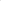 расчет суммы, истребуемой к оплате Фондом, составленного на дату предъявления требования к Фонду (в виде отдельного документа);информационная справка (в виде отдельного документа) о проделанной Лизингодателем работе по возврату задолженности, в которой указываются: причина выхода на просрочку, дата расторжения договора лизинга/дата досрочного истребования всех лизинговых платежей, результаты переговоров с Лизингополучателем и другими поручителями/залогодателями; удовлетворение требований Лизингодателя путём зачёта против требования Лизингополучателя (в случае, если это применимо); результат внесудебного обращения взыскания на предмет залога; даты предъявления требований по поручительствам и (или) независимой гарантии третьих лиц (за исключением Фонда), даты предъявлений исков в суд к Лизингополучателю и поручителям (за исключением Фонда) на взыскание задолженности по договору и обращении взыскания на заложенное имущество;выписка по счетам по учету обеспечения исполнения обязательств Лизингополучателя;копия требования Лизингодателя к Лизингополучателю (об исполнении нарушенных обязательств), с подтверждением ее направления Лизингополучателю, а также, при наличии, копия ответа на указанное требование;копии документов, подтверждающих предпринятые Лизингодателем меры па взысканию просроченной задолженности, путем предъявления требования о списании денежных средств с банковского счета Лизингополучателя на основании заранее данного акцепта, а именно копии платежного требования/инкассового поручения (с извещением о помещении в картотеку, в случае неисполнения этих документов) и (или) банковского ордера (с выпиской из счета картотеки, в случае его неисполнения);копии документов, подтверждающих предпринятые Лизингодателем меры по обращению взыскания на предмет залога (если в качестве обеспечения исполнения обязательств был оформлен залог), а именно копии предусмотренного законодательством Российской Федерации о залоге уведомления о начале обращения взыскания на предмет залога с доказательством его направления залогодателю (в случае внесудебного порядка обращения взыскания на залог) и (или) соответствующего обращения в суд с требованием об обращении взыскания на заложенное имущество с подтверждением факта их предоставления в суд, в том числе отметкой о передаче в суд на копии искового заявления или отметкой суда на уведомлении о вручении почтового отправления, направленном по почтовому адресу Лизингополучателя судом (в случае судебного порядка обращения взыскания на залог); в случае подачи документов в суд в электронном виде, через автоматизированную систему подачи документов, может быть предоставлена копия электронного подтверждения соответствующей электронной системы о поступлении документов в суд, а также при наличии сведения о размере требований Лизингодателя, удовлетворенных за счет реализации заложенного имущества;копии документов, подтверждающих предпринятые Лизингодателем меры по предъявлению требования по независимой гарантии и (или) поручительствам третьих лиц (если в качестве обеспечения исполнения обязательств Лизингополучателя предоставлена независимая гарантия или выданы поручительства третьих лиц, за исключением Фонда), а именно копии соответствующего требования (претензии) к гаранту (поручителям) с доказательством его направления гаранту (поручителям), а также при наличии - сведения о размере требования Лизингодателя, удовлетворенного за счет независимой гарантии (поручительств третьих лиц); 11) копии исковых заявлений о взыскании задолженности с Лизингополучателя, поручителей (третьих лиц) с подтверждением факта их направления в суд, в том числе отметкой о передаче в суд на копии искового заявления или отметкой суда на уведомлении о вручении почтового отправления, направленном по почтовому адресу заявителя или, в случае подачи документов в суд в электронном виде через автоматизированную систему подачи документов копией электронного подтверждения электронной системы о поступлении документов в суд.Дополнительно Лизингодатель вправе предъявить иные документы в подтверждение принятых мер и проведённой работы по взысканию задолженности Лизингополучателя по Договору лизинга.Все документы, предоставляемые с требованием, должны быть подписаны уполномоченным лицом и скреплены оттиском печати Лизингодателя. Копии документов, насчитывающие более одного листа, должны быть прошиты, пронумерованы и заверены подписью уполномоченного лица и оттиском печати Лизингодателя, либо заверены подписью уполномоченного лица и печатью Лизингодателя на каждой странице.Датой предъявления Фонду Требования Лизингодателя с прилагаемыми к нему документами считается дата их получения Фондом.6.6. Фонд в срок не позднее 3 (трех) рабочих дней с даты получения требования Лизингодателя, но в любом случае до удовлетворения требования, в письменной форме уведомляет Лизингополучателя о предъявленном требовании.6.7. Фонд обязан в срок, не превышающий 15 (пятнадцати) рабочих дней с момента получения требования Лизингодателя и документов, указанных в пункте 6.5. настоящей Политики, рассмотреть их и уведомить Лизингодателя о принятом решении, при этом в случае наличия возражений, Фонд направляет Лизингодателю письмо с указанием всех имеющихся возражений.6.8. При отсутствии возражений Фонд в срок не позднее 30 (тридцати) календарных дней с даты предъявления требования Лизингодателя перечисляет денежные средства на указанные банковские счета.Обязательства Фонда по перечислению денежных средств (выплата по Поручительству) считаются исполненными надлежащим образом с момента зачисления денежных средств на счет(а) Лизингодателя.6.9. В случае если выплата по договору поручительства произведена Фондом до реализации изъятого Предмета лизинга и(или) прочего обеспечения и(или), до получения страхового возмещения, Лизингодатель обязуется в течение 7 (семи) рабочих дней после реализации Предмета лизинга/обеспечения и(или) получения страхового возмещения вернуть Фонду денежные средства, в части превышения полученного от реализации и(или)страхового возмещения над суммой задолженности Лизингополучателя перед Лизингодателем по Договору лизинга, оставшейся после выплаты Фондом по договору поручительства.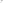 6.10. Фонд реализует перешедшее к нему после выплаты по Поручительству право кредитора, предъявив соответствующее требование к Лизингополучателю, его поручителям и (или) осуществляя иные меры, направленные на погашение задолженности, в той части, в которой Фонд исполнил требование Лизингодателя в силу Поручительства.7. ПОРЯДОК ПЕРЕХОДА К ФОНДУ ПРАВ ПОСЛЕ ВЫПОЛНЕНИЯ ОБЯЗАТЕЛЬСТВ ПО ВЫДАННОМУ ПОРУЧИТЕЛЬСТВУ7.1. К Фонду, исполнившему обязательство по договору поручительства, переходят права, принадлежащие Лизингодателю (кредитору) в том же объеме, в котором Фонд фактически удовлетворил требование Лизингодателя.7.2. Лизингодатель в срок не позднее 5 (пяти) рабочих дней с момента перечисления Фондом денежных средств, выплаченных по требованию к поручителю, передает Фонду все документы и информацию, удостоверяющие права требования Лизингодателя к Лизингополучателю, а также права, обеспечивающие эти требования.Указанные документы передаются в подлинниках, а в случае невозможности сделать это — в виде нотариально удостоверенных копий.7.3. Передача документов от Лизингодателя Фонду осуществляется с составлением акта приема-передачи документов и передаваемых прав.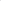 7.4. В случае если Фонд (поручитель) исполнил свои обязанности перед Лизингодателем за Лизингополучателя (должника) и приобрёл права созалогодержателя или права по иному обеспечению Договора лизинга, то Фонд вправе удовлетворять свои требования к Лизингополучателю из стоимости заложенного имущества только после полного удовлетворения требований Лизингодателя (кредитора) по основному обязательству (Договору лизинга).7.5. Лизингодатель, после полного удовлетворения своих требований по Договору лизинга, в том числе из стоимости заложенного имущества, при условии, что сумма, вырученная при реализации заложенного имущества, превысила размер задолженности по Договору лизинга, получив согласие залогодателя, перечисляет разницу Фонду (поручителю) в счет возмещения суммы произведенной Фондом выплаты за Лизингополучателя, путем перечисления денежных средств на расчетный счет Фонда.Если распределение денежных средств от реализации заложенного имущества осуществляется судебным приставом-исполнителем в рамках исполнительного производства или арбитражным управляющим в рамках процедуры банкротства, Лизингодатель обязан проинформировать судебного пристава-исполнителя/арбитражного управляющего о необходимости перечисления денежных средств в порядке очередности, установленной настоящим пунктом.8. ПОРЯДОК УТВЕРЖДЕНИЯ И ВНЕСЕНИЯ ИЗМЕНЕНИЙ В НАСТОЯЩУЮ ПОЛИТИКУ            9.1. Настоящая Политика вступает в силу с момента утверждения его Правлением Фонда.9.2. Изменения в настоящую Политику либо новая редакция настоящей Политики  принимаются по мере необходимости и вступают в силу с момента их утверждения Правлением Фонда.	9.3 Предложения о внесении изменений в настоящую Политику, либо предложения о принятии новой редакции настоящей Политики могут вноситься Директором и (или) Попечительским советом Фонда в письменной форме путем направления их в адрес Председателя Правления Фонда. К указанным предложениям должен быть приложен текст предлагаемых изменений и (или) дополнений, либо новая редакция настоящей  Политики.Приложение № 1к Политике предоставления поручительств по договорам финансовой аренды (лизинга) некоммерческой организации «Фонд поддержки предпринимательства Орловской области» «__» ________ 20__г.                                                      «__» ________ 20__г.Дата поступления заявки в Фонд                                                     Дата составления заявки(заполняется Фондом)ЗАЯВКА  
на предоставление поручительства по договору о предоставлении финансовой аренды (лизинга)Прошу предоставить поручительство за________________________________________(наименование Лизингополучателя) по договору о предоставлении финансовой аренды (лизинга) на условиях, предусмотренных локальными нормативными актами Фонда, согласно следующим данным.Настоящим подтверждаем что _______________ (название лизингополучателя):соответствует условиям Политики предоставления поручительства по договорам финансовой аренды (лизинга) некоммерческой организации «Фонд поддержки предпринимательства Орловской области»;не является кредитной, страховой организацией, инвестиционным фондом, негосударственным пенсионным фондом, профессиональным участником рынка ценных бумаг, ломбардом;не является участником соглашений о разделе продукции;не осуществляет предпринимательскую деятельность в сфере игорного бизнеса;не является в порядке, установленном законодательством Российской Федерации о валютном регулировании и валютном контроле, нерезидентом Российской Федерации;не осуществляет производство и реализацию подакцизных товаров, а также добычу и реализацию полезных ископаемых, за исключением общераспространенных полезных ископаемых;не имеет просроченной задолженности по начисленным налогам, сборам соответствующим пеням и штрафам. Настоящим ______________________ (название лизингополучателя) выражает свое согласие на предоставление ___________________ (название лизингодателем) Фонду информации (в том числе о финансовом состоянии), необходимой для решения вопроса о представлении поручительства Фонда.Настоящим _________________ (название лизингополучателя) выражает свое согласие на размещение сведений о заемщике в реестр субъектов малого и среднего предпринимательства - получателей поддержки.К заявке прилагаются документы установленные Политикой предоставления поручительства по договорам финансовой аренды (лизинга) некоммерческой организации «Фонд поддержки предпринимательства Орловской области», согласие на перевод сведений в разряд общедоступных (Приложение № 1 к Заявке на получение поручительства) и согласие на предоставление информации в бюро кредитных историй и получения кредитного отчета (Приложение № 2 к Заявке на получение поручительства).Лизингополучатель:__________________________________                         ______________  (_________________)	(должность)	(подпись)	(расшифровка подписи)                                                                                                                                 ___________20    г.Настоящим заявлением Партнёр подтверждает:достоверность предоставленной Лизингополучателем информации проверена.Лизингодатель:__________________________________                         ______________  (_________________)	(должность)	(подпись)	(расшифровка подписи)                                                                                       ___________20    г.Приложение № 1 к Заявке на получение поручительства по договору финансовой аренды (лизинга)О согласии на перевод сведений в разряд общедоступныхВ соответствии с пунктом 1 части 1 статьи 102 Налогового кодекса Российской Федерации __________________________________________________________________________________________________________(полное наименование организации, реквизиты (ИНН, КПП и др.), адрес, лицензия и др. )в лице _________________________________________________________                                                                (должность и Ф.И.О. руководителя организации)действующего на основании _______________________________________                                                               (правоустанавливающие документы (Устав, протокол собрания учредителей и др.)и руководствуясь пунктом 3 статьи 6 и пунктами 1, 2 статьи 7 Федерального Закона от 27 июля 2006 года № 149-ФЗ «Об информации, информационных технологиях и защите информации», согласно считать общедоступными следующие сведения: о сумме уплаченных налогов в разрезе конкретных видов налогов;о количестве работающих;о средней заработной плате;об объеме выручки от продажи товаров, продукции, работ и услуг;о параметрах поддержки, предоставленной НО «ФППОО».Руководитель организации _____________     _______________________                                           подпись                                                             ФИО                                 МП__________________            датаПриложение № 2 к Заявке на получение поручительства по договору финансовой аренды (лизинга)В _Некоммерческую организацию «Фонд поддержки предпринимательства Орловской области» 

                                                                           от                                                                       ___________________________________________ 
                                                                         ___________________________________________ 
                                                                     (для лизингополучателя ИП - Ф.И.О., адрес,  ; для Лизингополучателя юридического лица - наименование организации,                                                                   ОГРН, должность, Ф.И.О. представителя                     организации,  на каком основании действует) 
                                                                    СОГЛАСИЕна предоставление информации в бюро кредитных историй 
и получения кредитного отчета1. Настоящим выражаю свое согласие на предоставление НО «ФППОО»  
всей имеющейся информации о нашей организации, в объеме, в порядке и на условиях, определенных Федеральным законом «О кредитных историях» №218-ФЗ от 30 декабря  2004 года (с учетом изменений), в НБКИ (бюро кредитных историй), включенное в государственный реестр бюро кредитных историй.2.  Настоящим выражаем свое согласие на получение НО «ФППОО» кредитного отчета по нашей организации (индивидуальному предпринимателю) в объеме, в порядке и на условиях, определенных Федеральным законом «О кредитных историях» №218-ФЗ от 30 декабря  2004 года (с учетом изменений), в НБКИ (бюро кредитных историй), включенное в государственный реестр бюро кредитных историй Руководитель организации _____________     _______________________                                           подпись                                                             ФИО                                 МП__________________            датаПриложение № 2к Политике предоставления поручительств по договорам финансовой аренды (лизинга) некоммерческой организации «Фонд поддержки предпринимательства Орловской области» ПЕРЕЧЕНЬ документов, прилагаемых к заявке на предоставление поручительства по договорам финансовой аренды (лизинга)Заявка на получение поручительства по договору финансовой аренды (лизинга).Копия решения (выписка из решения) Лизингодателя или иной документ об одобрении финансирования Договора лизинга при условии привлечения Поручительства Фонда, с указанием существенных условий Договора лизинга (данных, позволяющих определенно установить имущество, подлежащее передаче Лизингополучателю в качестве предмета лизинга) и условий о сроке Договора лизинга и Стоимости предмета лизинга, размере авансового платежа, наличии/отсутствии вьжупной стоимости.Копия заключения Лизингодателя о финансовом состоянии заявителя (Лизингополучателя) или мотивированного суждения о его финансовом состоянии. Копия выписки из ЕГРЮЛ (для юридических лиц) или копия выписки из ЕГРИП (для индивидуальных предпринимателей) в отношении заявителя (Лизингополучателя), с датой выдачи не более 1 (одного) месяца до даты предоставления в Фонд.Копия справки об исполнении налогоплательщиком обязанности по уплате налогов, сборов, страховых взносов, пеней, штрафов, процентов (код по КНД 1120101) или копия справки о состоянии расчетов по налогам, сборам, страховым взносам, пеням, штрафам, процентам (код по КНД 1160080) с датой выдачи не более 15 календарных дней до даты предоставления в Фонд или заключения договора поручительства, выданная налоговым органом, либо полученная в электронном виде с электронной подписью с приложением квитанции о приеме по форме КНД 167001.Копии паспортов (2,3 страницы паспорта и страницы отметок о регистрации гражданина и снятии его с регистрационного учета по месту жительства):- генерального директора или иного единоличного исполнительного органа;- учредителя или акционера (учредителей или акционеров) Лизингополучателя (с долей более 5% не включительно);- лиц, предоставивших обеспечение по Договору лизинга (поручителей, залогодателей) при наличии.Справка, подтверждающая основной вид экономической деятельности на последнюю отчетную дату.Расчет по начисленной среднемесячной заработной плате за последний отчетный период (Расчет по страховым взносам – Форма по КНД 1151111, 4ФСС, справка – расчет, иной официальный документ, подтверждающий данные по заработной плате, указанные в заявке) или справка в произвольной форме об отсутствии наемных сотрудников.Состав документации уточняется Лизингодателем и Фондом отдельно в каждом конкретном случае.Приложение №3к Политике предоставления поручительств по договорам финансовой аренды (лизинга) некоммерческой организации «Фонд поддержки предпринимательства Орловской области» Типовая форма Договора поручительстваДоговор поручительства №__________	г. Орел                                                                                              «____» _______________20__ года_____________________________________________________________________________(полное наименование субъекта малого или среднего предпринимательства, получающего поручительство Фонда)в лице,________________________________________________________, действующ____                                                                       (должность, Ф. И О.)на основании______________________именуем__ в дальнейшем ”Лизингополучатель” с одной
                            (Устава, Положения, Доверенности),стороны,                                                              (полное наименование лизинговой компании)в лице действующ__
                                                               (должность, Ф.И.О.)на основании  ___________________________, именуем____ в дальнейшем ”Лизингодатель", с
                         (Устава, Положения, Доверенности)                                                                                 другойстороны, и Некоммерческая организация «Фонд поддержки предпринимательства Орловской области», в лице  
                                                                                                                                          (должность, Ф.И.О.) действующ__  на основании _________________________________________________________                                                                                          (Устава, Положения, Доверенности)именуемый в дальнейшем ”Поручитель”, с третьей стороны, вместе и по отдельности именуемые “Стороны” заключили настоящий Договор о нижеследующем:1. ПРЕДМЕТ ДОГОВОРА1.1. Поручитель за обусловленную договором плату обязуется отвечать перед Лизингодателем за неисполнение или ненадлежащее исполнение Лизингополучателем обязательств по Договору лизинга от «_______» (в дальнейшем — ”Договор лизинга”):сумма предмета лизинга:_____________________________среднегодовая ставка удорожания предмета лизинга: ___% увеличению не подлежит;срок окончания (указывается в соответствии с условиями Договора лизинга или дата последнего платежа по Графику):__________________ срок лизинга:______________заключенному между Лизингодателем и Лизингополучателем, в порядке и на условиях, предусмотренных настоящим Договором.Ответственность Поручителя перед Лизингодателем по настоящему Договору является субсидиарной и ограничена___% от стоимости обязательств Лизингополучателю, что составляет __________ (_________) рублей _______копеек.В рамках настоящего Договора Поручитель отвечает перед Лизингодателем за неисполненные обязательства Лизингополучателя (по уплате лизинговых платежей в части стоимости предмета лизинга), но не более суммы, указанной в п.1.2 настоящего Договора, Фонд не отвечает перед Лизингодателем за исполнение Лизингополучателем обязательств по Договору лизинга в части получения какого-либо дохода Лизингодателя, уплаты процентов за пользование чужими денежными средствами (ст.395 ГК РФ), уплаты процентов на сумму долга за период пользования денежными средствами (ст. 317.1 ГК РФ), уплаты законной и(или) договорной неустойки (штрафа, пени), возмещения судебных издержек по взысканию долга и других убытков, вызванных неисполнением	(ненадлежащим 	исполнением) Лизингополучателем обязательств по Договору лизинга, а также каких-либо иных процентов, платежей и расходов, кроме того состава ответственности, который прямо указан в настоящем пункте.2. ВОЗНАГРАЖДЕНИЕ ПОРУЧИТЕЛЯ2.1. Лизингополучатель за предоставление поручительства уплачивает Поручителю вознаграждение в размере ___________ (___________)  рублей ___ копеек НДС не облагается.2.2. Вознаграждение Поручителю уплачивается Лизингополучателем путем перечисления денежных средств на расчетный счет Поручителя одним из следующих способов:- единовременно в срок не позднее 3 (трёх) рабочих дней с даты заключения настоящего Договора;- в рассрочку в соответствии с графиком оплаты.2.3. Моментом уплаты вознаграждения считается дата поступления денежных средств на расчетный счет Поручителя.3. ВСТУПЛЕНИЕ ДОГОВОРА В СИЛУ3.1. Настоящий Договор поручительства вступает в силу с момента подписания Сторонами.3.2. Отлагательным условием, обуславливающим вступление в силу настоящего Договора является факт осуществления оплаты Лизингополучателем вознаграждения, в соответствии с пунктом 2.2. настоящего Договора (оплата в полном объеме в случае единовременного платежа; оплата первого платежа – в случае предоставления рассрочки оплаты).3.3. В случае неуплаты или неполной уплаты Лизингополучателем Поручителю вознаграждения, предусмотренного п. 2.1. Договора в установленный Договором срок (п.2.2. Договора), Поручитель имеет право расторгнуть Договор в одностороннем порядке, уведомив об этом Стороны в течение 3 (трёх) рабочих дней до даты расторжения.4. ПРАВА И ОБЯЗАННОСТИ СТОРОН4.1. Поручитель обязан:4.1.1. Нести субсидиарную ответственность за исполнение Лизингополучателем обязательств по Договору лизинга (в случае неисполнения обязательств Лизингополучателем), включая возврат суммы основного долга на день расчётов в размере _______ (__________) процентов	от	неисполненных Лизингополучателем	обязательств (невозвращённого в установленных Договором лизинга порядке и сроки суммы основного долга по Договору лизинга, без учёта процентов за пользование лизингом и иных платежей), но в любом случае не более суммы, указанной в п. 1.2. настоящего Договора.4.1.2. Направить Лизингодателю уведомление о поступлении от Лизингополучателя вознаграждения по настоящему Договору.4.1.3. В случае внесения изменений в учредительные/регистрационные документы Поручителя, предоставить Лизингодателю копии соответствующих документов в течение 5 (пяти) рабочих дней с даты государственной регистрации изменений.4.1.4. Незамедлительно известить Лизингодателя в письменной форме о любом существенном факте (событии, действии), которое, по мнению Поручителя, может существенно ухудшить его финансовое состояние, повлиять на его платежеспособность, а также сообщить о мерах, предпринимаемых им для устранения последствий указанных событий, действий;4.1.5. В течение 10 (десяти) рабочих дней с даты наступления одного из нижеперечисленных событий известить Лизингодателя о наступлении такого события, произошедшего в течение действия Договора:произойдет изменение места нахождения или почтового адреса Поручителя, а также любого из указанных в Договоре платежных реквизитов Поручителя;против Поручителя будет возбуждено дело о несостоятельности (банкротстве) или будет объявлено о добровольной ликвидации Поручителя, подготовке к проведению или о проведении внесудебной процедуры ликвидации Поручителя в связи с его несостоятельностью, осуществляемой по соглашению между Поручителем и его кредиторами под контролем кредиторов.4.2. Поручитель имеет право:4.2.1. Выдвигать против требований Лизингодателя возражения, которые мог бы предоставить Лизингополучатель, даже в случае признания Лизингополучателем долга и (или) отказа Лизингополучателя от выдвижения своих возражений Лизингодателю.4.2.2. Требовать от Лизингополучателя и Лизингодателя в срок не позднее 5 (пяти) рабочих дней с даты получения запроса Поручителя предоставления информации об исполнении Лизингополучателем обязательств по Договору лизинга, в том числе о допущенных нарушениях условий заключенного Договора лизинга.4.2.3. Требовать от Лизингодателя (в случае исполнения обязательств за Лизингополучателя по Договору лизинга) предоставления документов и информации. удостоверяющих права требования Лизингодателя к Лизингополучателю, и передачи права, обеспечивающие эти требования.4.2.4. Требовать от Лизингополучателя (в случае исполнения обязательств за Лизингополучателя по Договору лизинга в рамках настоящего Договора) уплаты процентов на сумму, выплаченную Лизингодателю, и возмещения убытков, понесенных в связи с ответственностью за Лизингополучателя.4.2.5. Запрашивать у Лизингополучателя информацию о его финансовом состоянии, а также доступ на его объекты административного, производственного и иного назначения, по месту его фактического нахождения.4.2.6. В течение периода действия настоящего Договора запрашивать у Лизингополучателя информацию о сохраненных/вновь созданных им рабочих местах, информацию об объеме выручки и иную информацию, в целях осуществления мониторинга социально-экономического эффекта предоставленного поручительства.4.2.7. Требовать от Лизингодателя и Лизингополучателя исполнения обязанностей и условий предоставления поручительства, установленных Политикой предоставления поручительств по договорам финансовой аренды (лизинга) Некоммерческой организацией «Фонд поддержки предпринимательства Орловской области» по договорам поручительства по договорам финансовой аренды (лизинга)» (далее Политика), действовавшей на дату заключения настоящего договора.4.3. Лизингополучатель обязан:4.3.1. Уплатить Поручителю вознаграждение за предоставление поручительства в порядке. сроки и размере, установленные настоящим Договором.4.3.2. Незамедлительно, но в любом случае не позднее 3 (трех) рабочих дней следующих за днем нарушения условий Договора лизинга, письменно извещать Поручителя обо всех допущенных им нарушениях Договора лизинга, в том числе о просрочке уплаты лизингового платежа, а также обо всех других обстоятельствах, влияющих на исполнение Лизингополучателем своих обязательств по Договору лизинга.4.3.3. В случае предъявления Лизингодателем требований (претензий) об исполнении обязательств по Договору лизинга принять все разумные и доступные в сложившейся ситуации меры к надлежащему исполнению своих обязательств.4.3.4. Возместить Поручителю (в случае исполнения обязательств Поручителем за Лизингополучателя по Договору лизинга в рамках настоящего Договора) сумму, выплаченную им Лизингодателю, выплатить проценты на указанную сумму, а также возместить иные убытки, понесенные Поручителем в связи с исполнением обязательств за Лизингополучателя.4.3.5. При изменении банковских реквизитов и (или) места нахождения в течение 3 (трех) рабочих дней поставить об этом в известность Лизингодателя и Поручителя.4.3.6. Подписывая настоящий Договор, согласиться на предоставление Лизингодателю права предъявлять Поручителю документы и информацию, предусмотренные условиями настоящего Договора.4.3.7. Исполнять иные обязанности, установленные настоящим Договором.Подписание настоящего Договора означает ознакомление и безусловное согласие Лизингополучателя со всеми положениями «Политика предоставления поручительств по договорам финансовой аренды (лизинга) Некоммерческой организацией «Фонд поддержки предпринимательства Орловской области» по договорам поручительства по договорам финансовой аренды (лизинга)», действующего на дату заключения настоящего Договора.4.4. Лизингополучатель имеет право:4.4.1. При пролонгации срока действия Договора лизинга обратиться в письменной форме к Поручителю с просьбой о продлении срока действия настоящего Договора и (или) внесения в него соответствующих изменений.4.5. Лизингодатель обязан:Не позднее 5 (пяти) рабочих дней с даты подписания настоящего Договора предоставить Поручителю:а) копию Договора лизинга, по которому было выдано Поручительство Фонда;б) копию Договора поставки (купли-продажи) предмета лизинга;в) подписанные экземпляры настоящего Договора.После подписания акта-приема передачи предметов лизинга, в срок не позднее 5 (пяти) рабочих дней предоставить Поручителю копию акта приема-передачи предметов лизинга.В срок не позднее 5 (пяти) рабочих дней с даты получения Лизингодателем соответствующего документа из нижеприведенного перечня, Лизингодатель направляет в Фонд следующие документы:копию платежного документа (платежное поручение, приходный кассовый ордер), подтверждающего факт оплаты Лизингополучателем авансового платежа по Договору лизинга (если таковой предусмотрен Договором лизинга);копии платежных документов, подтверждающих оплату лизингового имущества (если платежи уже осуществлены).4.5.4. При изменении условий Договора лизинга незамедлительно, но в любом случае не позднее 5 (пяти) рабочих дней, письменно известить об указанных изменениях Поручителя,При внесении в Договора лизинга изменений, влекущих увеличение ответственности Поручителя или иные неблагоприятные последствия для Поручителя, Лизингодатель обязан получить от Поручителя предварительное письменное согласие на внесение этих изменений.4.5.5. При внесении изменений в сделки, обеспечивающие исполнение обязательств по Договору лизинга (залог, поручительство и т.д.), уменьшающие структуру обеспечения, получить от Поручителя предварительное письменное согласие на внесение этих изменений.При внесении изменений в сделки, обеспечивающие исполнение обязательств по Договору лизинга (залог, поручительство и т.д.), увеличивающие структуру обеспечения, Лизингодатель обязан уведомить Поручителя о внесенных изменениях не позднее 5 (пяти) рабочих дней, с даты внесения изменений.4.5.6. При получении письменного запроса от Поручителя о предоставлении информации об исполнении обязательств по Договору лизинга, в том числе допущенных нарушениях условий заключенного Договора лизинга, в срок не позднее 5 (пяти) рабочих дней с даты его получения предоставить Поручителю в письменной форме указанную в запросе информацию.4.5.7. В срок не позднее 5 (пяти) рабочих дней письменно уведомить Поручителя об исполнении Лизингополучателем своих обязательств по Договору лизинга в полном объеме (в том числе и в случае досрочного исполнения обязательств).4.5.8. Предоставить в срок не позднее 5 (пяти) рабочих дней с момента исполнения обязательств по настоящему Договору Поручителем документы и информацию удостоверяющие права требования Лизингодателя к Лизингополучателю, и передать права, обеспечивающие эти требования.Документы Лизингодателя передаются Поручителю в подлинниках, а в случае невозможности сделать это — в виде нотариально удостоверенных копий.Передача документов от Лизингодателя Поручителю осуществляется с составлением акта приема-передачи документов и соответствующих прав.4.5.9. В течение срока действия Договора поручительства самостоятельно осуществлять финансовый мониторинг Лизингополучателя и, по запросу Поручителя, предоставлять ему результаты проведенного мониторинга.4.5.10. Исполнять иные обязанности, установленные настоящим Договором.Подписание настоящего Договора означает ознакомление и безусловное согласие Лизингодателя со всеми положениями «Политики предоставления поручительств по договорам финансовой аренды (лизинга) Некоммерческой организацией «Фонд поддержки предпринимательства Орловской области» по договорам поручительства по договорам финансовой аренды (лизинга)», действующего на дату заключения настоящего Договора.4.5.11. В случае если выплата по Договору произведена Поручителем до реализации изъятого Предмета лизинга и(или) прочего обеспечения и(или), до получения страхового возмещения, Лизингодатель обязуется в течение 7 (семи) рабочих дней после реализации Предмета лизинга/обеспечения и(или) получения страхового возмещения вернуть Поручителю денежные средства, в части превышения полученного от реализации и(или)страхового возмещения над суммой обязательств Лизингополучателя по Договору лизинга, оставшейся после выплаты Поручителем по договору поручительства.4.6. Лизингодатель имеет право:4.6.1. В случае неисполнения (ненадлежащего исполнения) Лизингополучателем обязательств по Договору лизинга, предъявить требование к Поручителю об исполнении обязательств за Лизингополучателя в порядке и сроки, установленные настоящим Договором.5. ПОРЯДОК ИСПОЛНЕНИЯ ДОГОВОРА5.1. В срок не позднее 5 (пяти) рабочих дней от даты неисполнения (ненадлежащего исполнения) Лизингополучателем обязательств по Договору лизинга Лизингодатель в письменном виде уведомляет Поручителя об этом с указанием вида и суммы неисполненных (просроченных) обязательств и расчёта текущей задолженности Лизингополучателя перед Лизингодателем на дату возникновения просрочки.В срок не позднее 5 (пяти) рабочих дней от даты погашения Лизингополучателем просроченной задолженности по Договору лизинга, Лизингодатель в письменном виде уведомляет Поручителя об этом с указанием вида и суммы исполненных Лизингополучателем обязательств.В срок не позднее 10 (десяти) рабочих дней от даты неисполнения Лизингополучателем обязательств по договору лизинга, Лизингодатель предъявляет письменное требование (претензию) к Лизингополучателю, в котором указываются: сумма имеющейся задолженности по Договору лизинга; номера счетов Лизингодателя, на которые подлежат зачислению денежные средства, а также срок исполнения требования Лизингодателя, с приложением справки о задолженности Лизингополучателя.Копия требования (претензии) в тот же срок направляется Лизингодателем Поручителю.5.2. Лизингополучатель обязан принимать все разумные и доступные в сложившейся ситуации меры к надлежащему исполнению своих обязательств по уплате просроченных лизинговых платежей в срок, указанный в претензии (требовании) Лизингодателя.О полном или частичном исполнении претензии (требования), а также о полной или частичной невозможности удовлетворить заявленное Лизингодателем требование (с указанием причин), Лизингополучатель обязан в срок, указанный в претензии (требовании), как срок её исполнения, в письменной форме уведомить Лизингодателя и Фонд.5.3. В течение не менее 90 (девяноста) календарных дней с даты неисполнения Лизингополучателем обязательств по Договору лизинга (в соответствии п. 5.1. настоящего Договора), Лизингодатель обязан принять все разумные и доступные в сложившейся ситуации меры, в целях получения от Лизингополучателя суммы задолженности и исполнения иных обязательств, предусмотренных Договором лизинга, а именно:- направление Лизингодателем в банк или иную кредитную организацию, в которых открыт счет Лизингополучателя, распоряжения на списание с его счета денежных средств в пределах сумм просроченных лизинговых платежей;- предъявление в суд первой инстанции иска к Лизингополучателю о взыскании долга по Договору лизинга; - предъявление требования по независимой гарантии, поручительству третьих лиц (за исключением Поручителя), иному обеспечению Договора лизинга;- получение страхового возмещения и т.п.;- иные меры, направленные на взыскание задолженности по Договору лизинга.5.4. Если по истечении 90 (девяноста) календарных дней неисполнения Лизингополучателем обязательств по Договору лизинга (в соответствии с п. 5.1. настоящего Договора) сумма задолженности по Договору лизинга не была получена Лизингодателем, Лизингодатель предъявляет письменное требование к Поручителю при соблюдении всех следующих условий:предмет лизинга передан Лизингополучателю, что подтверждается актом приема-передачи имущества в лизинг:отсутствует возможность получения страхового возмещения;  сумма требования к Поручителю рассчитана исходя из:- размера ответственности Поручителя по утвержденным пределам и лимитам (согласно п. 1.2. и п. 1.3. настоящего Договора);- неисполненных обязательств Лизингополучателя, рассчитанных на дату подачи требования к Поручителю, с учетом всех внесенных Лизингополучателем лизинговых платежей.приняты меры по взысканию задолженности по Договору лизинга, указанные в п.5.3. настоящего Договора.Договор лизинга расторгнут (в одностороннем или двустороннем порядке, в зависимости от условий Договора лизинга).5.5. По истечении срока и выполнения процедур, указанных в п. 5.3., п. 5.4. настоящего Договора, в случае, если сумма задолженности по Договору лизинга не была получена Лизингодателем полностью или в части, Лизингодатель предъявляет требование к Поручителю, в котором указывается:- реквизиты договора поручительства;- реквизиты Договора лизинга;- наименование Лизингополучателя;- сумма требования к поручителю по невозвращённой сумме (части суммы) задолженности по Договору лизинга;- расчет суммы требования на основании условий Договора поручительства (равного__% от суммы неисполненных Лизингополучателем обязательств по Договору лизинга); 	- реквизиты счета(ов), на который подлежат зачислению денежные средства, с указанием назначения платежа(ей) по истребуемой сумме; - срок удовлетворения требования.Требование должно быть подписано уполномоченным лицом и скреплено печатью Лизингодателя.К упомянутому выше требованию прикладываются:                1) копия Договора поручительства и обеспечительных договоров (со всеми изменениями и дополнениями);2) копия документа, подтверждающего полномочия лица на подписание требования;3) расчет текущей суммы обязательства, подтверждающего не превышение размера предъявляемых требований Лизингодателя к сумме обязательств Лизингополучателя (в виде отдельного документа);4) расчет суммы, истребуемой к оплате Поручителем, составленный на дату предъявления требования (в виде отдельного документа);5) информационная справка (в виде отдельного документа) о проделанной Лизингодателем работе по возврату задолженности, в которой указываются: причина выхода на просрочку, дата расторжения договора лизинга/дата досрочного истребования всех лизинговых платежей, результаты переговоров с Лизингополучателем и другими поручителями/залогодателями; удовлетворение требований Лизингодателя путём зачёта против требования Лизингополучателя (в случае, если это применимо); результат внесудебного обращения взыскания на предмет залога; даты предъявления требований по поручительствам и (или) независимой гарантии третьих лиц (за исключением Поручителя), даты предъявлений исков в суд к Лизингополучателю и поручителям (за исключением Поручителя) на взыскание задолженности по договору и обращении взыскания на заложенное имущество;6) выписка по счетам по учету обеспечения исполнения обязательств Лизингополучателя;7) копия требования Лизингодателя к Лизингополучателю (об исполнении нарушенных обязательств), с подтверждением ее направления Лизингополучателю, а также, при наличии, копия ответа на указанное требование;8) копии документов, подтверждающих предпринятые Лизингодателем меры по взысканию просроченной задолженности, путем предъявления требования о списании денежных средств с банковского счета Лизингополучателя на основании заранее данного акцепта, а именно копии платежного требования/инкассового поручения (с извещением о помещении в картотеку, в случае неисполнения этих документов) и (или) банковского ордера (с выпиской из счета картотеки, в случае его неисполнения);9) копии документов, подтверждающих предпринятые Лизингодателем меры по обращению взыскания на предмет залога (если в качестве обеспечения исполнения обязательств был оформлен залог), а именно копии предусмотренного законодательством Российской Федерации о залоге уведомления о начале обращения взыскания на предмет залога с доказательством его направления залогодателю (в случае внесудебного порядка обращения взыскания на залог) и (или) соответствующего обращения в суд с требованием об обращении взыскания на заложенное имущество с подтверждением факта их предоставления в суд, в том числе отметкой о передаче в суд на копии искового заявления или отметкой суда на уведомлении о вручении почтового отправления, направленном по почтовому адресу Лизингополучателя судом (в случае судебного порядка обращения взыскания на залог); в случае подачи документов в суд в электронном виде, через автоматизированную систему подачи документов, может быть предоставлена копия электронного подтверждения соответствующей электронной системы о поступлении документов в суд, а также при наличии сведения о размере требований Лизингодателя, удовлетворенных за счет реализации заложенного имущества;10) копии документов, подтверждающих предпринятые Лизингодателем меры по предъявлению требования по независимой гарантии и (или) поручительствам третьих лиц (если в качестве обеспечения исполнения обязательств Лизингополучателя предоставлена независимая гарантия или выданы поручительства третьих лиц, за исключением Фонда), а именно копии соответствующего требования (претензии) к гаранту (поручителям) с доказательством его направления гаранту (поручителям), а также при наличии - сведения о размере требования Лизингодателя, удовлетворенного за счет независимой гарантии (поручительств третьих лиц);11) копии исковых заявлений о взыскании задолженности с Лизингополучателя, поручителей (третьих лиц) с подтверждением факта их направления в суд, в том числе отметкой о передаче в суд на копии искового заявления или отметкой суда на уведомлении о вручении почтового отправления, направленном по почтовому адресу заявителя или, в случае подачи документов в суд в электронном виде через автоматизированную систему подачи документов - копией электронного подтверждения электронной системы о поступлении документов в суд. Все документы, предоставляемые с требованием, должны быть подписаны уполномоченным лицом и скреплены оттиском печати Лизингодателя. Копии документов, насчитывающие более одного листа, должны быть прошиты, пронумерованы и заверены подписью уполномоченного лица и оттиском печати Лизингодателя, либо заверены подписью уполномоченного лица и печатью Лизингодателя на каждой странице,5.6. В случае если требование Лизингодателя не соответствует указанной выше требованиям, Поручитель вправе отказать в выплате.5.7. Датой предъявления Поручителю требования Лизингодателя с прилагаемыми к нему документами считается дата их получения Поручителем.Поручитель в срок не позднее 3 (трёх) рабочих дней с даты получения требования Лизингодателя, но в любом случае до удовлетворения требования, в письменной форме уведомляет Лизингополучателя о предъявленном требовании.Поручитель обязан в срок, не превышающий 15 (пятнадцати) рабочих дней с момента получения требования Лизингодателя и документов, указанных в пункте 5.5. настоящего договора, рассмотреть их и уведомить Лизингодателя о принятом решении, при этом в случае наличия возражений, Поручитель направляет Лизингодателю письмо с указанием всех имеющихся возражений.При отсутствии возражений Поручитель в срок не позднее 30 (тридцати) календарных дней с даты предъявления требования Лизингодателя перечисляет денежные средства на указанные банковские счета.Обязательства Поручителя по перечислению денежных средств (выплата по Поручительству) считаются исполненными надлежащим образом с момента зачисления на денежных средств на счет(а) Лизингодателя.В случае, если выплата по договору поручительства произведена Поручителем до реализации изъятого Предмета лизинга и(или) прочего обеспечения до получения страхового возмещения, Лизингодатель обязуется в течение 7 (семи) рабочих дней после реализации Предмета лизинга/обеспечения и(или) получения страхового возмещения вернуть Поручителю денежные средства, в части превышения полученного от реализации и(или) страхового возмещения над суммой обязательств Лизингополучателя по Договору лизинга, оставшейся после выплаты Поручителем по Договору поручительства.5.12. К Поручителю, исполнившему обязательства за Лизингополучателя по Договору лизинга, переходят, в силу закона, права Лизингодателя по Договору лизинга и права, обеспечивающие исполнение обязательств Лизингополучателя по Договору лизинга, в том числе права требования к поручителям Лизингополучателя, иным лицам (при их наличии) и права принадлежащие Лизингодателю, как залогодержателю, как при залоге, установленном третьими лицами в обеспечение исполнения обязательств Лизингополучателя по Договору лизинга, так и при залоге, установленном Лизингополучателем по Договору лизинга, в том объеме, в котором Поручитель удовлетворил требование (претензию) Лизингодателя. Поручитель также вправе требовать от Лизингополучателя возмещения иных убытков, понесенных в связи с ответственностью за Лизингополучателя. .6. СРОК ДЕЙСТВИЯ ПОРУЧИТЕЛЬСТВА6.1. Настоящий Договор заключен на ____календарных дней и прекращает свое действие «___» __________  20___г.6.2. Поручительство прекращает свое действие:	6.2.1.	С 	прекращением	обеспеченного	поручительством	обязательстваЛизингополучателя по Договору лизинга (в случае надлежащего исполнения Лизингополучателем своих обязательств по Договору лизинга);6.2.2. В случае отказа Лизингодателя от надлежащего исполнения обязательств по Договору лизинга, предложенного Лизингополучателем или Поручителем;6.2.3. В случае принятия Лизингодателем отступного по Договору лизинга, прекращающего обязательства Лизингополучателя по возврату основного долга в полном объеме;6.2.4. В случае исключения Лизингополучателя из Единого государственного реестра юридических лиц/индивидуальных предпринимателей;6.2.5. По истечении срока действия поручительства;6.2.6. В иных случаях, предусмотренных законодательством.7. ЗАКЛЮЧИТЕЛЬНЫЕ ПОЛОЖЕНИЯ7.1. Все изменения и дополнения к Договору должны быть оформлены в письменной форме, подписаны уполномоченными представителями Сторон и скреплены оттисками печатей Сторон.7.2. Любое уведомление или иное сообщение, направляемое Сторонами друг другу по Договору, должно быть в письменной форме. Такое уведомление или сообщение считается направленным надлежащим образом, если оно доставлено адресату посыльным, заказным письмом по почтовому адресу, указанному в Договоре за подписью уполномоченного лица.7.2. По настоящему Договору Лизингодатель получает право на предъявление требования (претензии) к Поручителю только после выполнения условий, предусмотренных пунктами 5.2. и 5.3. настоящего Договора. Стороны признают и согласны с тем, что порядок предъявления Лизингодателем требования (претензии) к Поручителю, установленный пунктами 5.4. и 5.5. настоящего Договора,  является обязательным досудебным порядком урегулирования спора.7.3. Все споры и разногласия, связанные с изменением, расторжением и исполнением настоящего Договора, Стороны будут решать путем переговоров. В случае невозможности разрешения данных споров и разногласий посредством переговоров Сторон, спор подлежит разрешению в  Арбитражном суде Орловской области.7.4. Договор составлен в ____ (_______) экземплярах, имеющих равную юридическую силу, для каждой из Сторон.7.5. Во всем остальном, что не урегулировано настоящим Договором, Стороны руководствуются законодательством Российской Федерации.8. РЕКВИЗИТЫ И ПОДПИСИ СТОРОН                                  От Лизингополучателя              От Лизингодателя                 От Поручителя                                          __________________             __________________                ___________________                                          М.П.                                         М.П.                                            М.П.1. Информация о Лизингополучателе1. Информация о Лизингополучателе1. Информация о Лизингополучателе1. Информация о Лизингополучателе1. Информация о Лизингополучателе1. Информация о Лизингополучателе1. Информация о Лизингополучателе1. Информация о ЛизингополучателеПолное наименование ЛизингополучателяПолное наименование ЛизингополучателяПолное наименование ЛизингополучателяФ.И.О., телефон РуководителяФ.И.О., телефон РуководителяФ.И.О., телефон РуководителяФ.И.О., телефон Главного бухгалтераФ.И.О., телефон Главного бухгалтераФ.И.О., телефон Главного бухгалтераМестонахождениеМестонахождениеМестонахождениеПочтовый адрес с индексомПочтовый адрес с индексомПочтовый адрес с индексомОсновной государственный регистрационный номер (ОГРН)Основной государственный регистрационный номер (ОГРН)Основной государственный регистрационный номер (ОГРН)ИНН / КППИНН / КППИНН / КППТелефон / факсТелефон / факсТелефон / факсАдрес электронной почты (e-mail)Адрес электронной почты (e-mail)Адрес электронной почты (e-mail)Наличие связанных компаний (при наличии перечислить)*Наличие связанных компаний (при наличии перечислить)*Наличие связанных компаний (при наличии перечислить)*Состав учредителей с указанием доли в уставном капитале Состав учредителей с указанием доли в уставном капитале Состав учредителей с указанием доли в уставном капитале Паспортные данные Руководителя, УчредителейПаспортные данные Руководителя, УчредителейПаспортные данные Руководителя, УчредителейОсновной вид деятельности (ОКВЭД КДЕС Ред.2) по регистрацииОсновной вид деятельности (ОКВЭД КДЕС Ред.2) по регистрацииОсновной вид деятельности (ОКВЭД КДЕС Ред.2) по регистрацииОсновной вид деятельности (ОКВЭД КДЕС Ред.2) по выручкеОсновной вид деятельности (ОКВЭД КДЕС Ред.2) по выручкеОсновной вид деятельности (ОКВЭД КДЕС Ред.2) по выручкеБанковские реквизиты организацииБанковские реквизиты организацииБанковские реквизиты организацииДата регистрации организации Дата регистрации организации Дата регистрации организации Среднесписочная численность работников на последнюю отчетную дату по официальной отчетностиСреднесписочная численность работников на последнюю отчетную дату по официальной отчетностиСреднесписочная численность работников на последнюю отчетную дату по официальной отчетностиЧисленность работников на дату подачи заявкиЧисленность работников на дату подачи заявкиЧисленность работников на дату подачи заявкиСреднемесячная номинальная начисленная заработная плата на 1 работника (за истекший период текущего года, либо за истекший год при условии подачи заявки в 1-ом квартале текущего года), руб.Среднемесячная номинальная начисленная заработная плата на 1 работника (за истекший период текущего года, либо за истекший год при условии подачи заявки в 1-ом квартале текущего года), руб.Среднемесячная номинальная начисленная заработная плата на 1 работника (за истекший период текущего года, либо за истекший год при условии подачи заявки в 1-ом квартале текущего года), руб.Рабочие места, планируемые к созданию за период действия договора поручительства, шт.Рабочие места, планируемые к созданию за период действия договора поручительства, шт.Рабочие места, планируемые к созданию за период действия договора поручительства, шт.Система налогообложенияСистема налогообложенияСистема налогообложенияВыручка от реализации товаров (работ, услуг) без учета налога на добавленную стоимость за предшествующий отчетный год и за истекший период текущего года, тыс.руб.Выручка от реализации товаров (работ, услуг) без учета налога на добавленную стоимость за предшествующий отчетный год и за истекший период текущего года, тыс.руб.Выручка от реализации товаров (работ, услуг) без учета налога на добавленную стоимость за предшествующий отчетный год и за истекший период текущего года, тыс.руб.20__ - 20__ -20__ - 20__ -20__ - 20__ -20__ - 20__ -Балансовая стоимость активов (остаточная стоимость основных средств и нематериальных активов) за предшествующий календарный год, тыс.руб.Балансовая стоимость активов (остаточная стоимость основных средств и нематериальных активов) за предшествующий календарный год, тыс.руб.Балансовая стоимость активов (остаточная стоимость основных средств и нематериальных активов) за предшествующий календарный год, тыс.руб.Наличие / отсутствие судебных, исполнительных производств (сумма требований, руб.)Наличие / отсутствие судебных, исполнительных производств (сумма требований, руб.)Наличие / отсутствие судебных, исполнительных производств (сумма требований, руб.)Наличие /  отсутствие за 6 месяцев, предшествующих дате обращения за получением поручительства Фонда, нарушений условий ранее заключенных кредитных договоров, договоров займа, лизинга и т.п.Наличие /  отсутствие за 6 месяцев, предшествующих дате обращения за получением поручительства Фонда, нарушений условий ранее заключенных кредитных договоров, договоров займа, лизинга и т.п.Наличие /  отсутствие за 6 месяцев, предшествующих дате обращения за получением поручительства Фонда, нарушений условий ранее заключенных кредитных договоров, договоров займа, лизинга и т.п.Наличие / отсутствие просроченной задолженности по начисленным налогам, сборам соответствующим пеням и штрафамНаличие / отсутствие просроченной задолженности по начисленным налогам, сборам соответствующим пеням и штрафамНаличие / отсутствие просроченной задолженности по начисленным налогам, сборам соответствующим пеням и штрафам2. Информация по долговой нагрузке заявителя (Лизингополучателя)2. Информация по долговой нагрузке заявителя (Лизингополучателя)2. Информация по долговой нагрузке заявителя (Лизингополучателя)2. Информация по долговой нагрузке заявителя (Лизингополучателя)2. Информация по долговой нагрузке заявителя (Лизингополучателя)2. Информация по долговой нагрузке заявителя (Лизингополучателя)2. Информация по долговой нагрузке заявителя (Лизингополучателя)2. Информация по долговой нагрузке заявителя (Лизингополучателя)Название Лизинговой компании/БанкаСумма лизинга/кредита,
руб.Вид кредита/если лизинга – указать предмет лизингаДата выдачиДата возвратаОстаток на текущую дату,
руб.Итого непогашенный остаток3. Информация о заключаемом договоре лизинга3. Информация о заключаемом договоре лизинга3. Информация о заключаемом договоре лизинга3. Информация о заключаемом договоре лизинга3. Информация о заключаемом договоре лизинга3. Информация о заключаемом договоре лизинга3. Информация о заключаемом договоре лизинга3. Информация о заключаемом договоре лизинга3.1. Наименование лизингодателя3.1. Наименование лизингодателя3.1. Наименование лизингодателя3.2. Краткое описание предмета лизинга с указанием поставщика, у которого планируется покупка данного предмета, стоимости предмета лизинга, наименование предмета лизинга3.2. Краткое описание предмета лизинга с указанием поставщика, у которого планируется покупка данного предмета, стоимости предмета лизинга, наименование предмета лизинга3.2. Краткое описание предмета лизинга с указанием поставщика, у которого планируется покупка данного предмета, стоимости предмета лизинга, наименование предмета лизинга3.3.  Стоимость предмета лизинга3.3.  Стоимость предмета лизинга3.3.  Стоимость предмета лизинга3.4.  Предполагаемый срок договора лизинга3.4.  Предполагаемый срок договора лизинга3.4.  Предполагаемый срок договора лизинга3.5. Условия предоставления лизинга (в т.ч. указывается размер авансового платежа)3.5. Условия предоставления лизинга (в т.ч. указывается размер авансового платежа)3.5. Условия предоставления лизинга (в т.ч. указывается размер авансового платежа)3.6. Среднегодовая ставка удорожания предмета лизинга3.6. Среднегодовая ставка удорожания предмета лизинга3.6. Среднегодовая ставка удорожания предмета лизинга3.7. Предлагаемое обеспечение3.7. Предлагаемое обеспечение3.7. Предлагаемое обеспечение3.8. Ф.И.О. эксперта Лизинговой компании, контактные данные (телефон, электронный адрес)3.8. Ф.И.О. эксперта Лизинговой компании, контактные данные (телефон, электронный адрес)3.8. Ф.И.О. эксперта Лизинговой компании, контактные данные (телефон, электронный адрес)4.  Информация по испрашиваемому поручительству4.  Информация по испрашиваемому поручительству4.  Информация по испрашиваемому поручительству4.  Информация по испрашиваемому поручительству4.  Информация по испрашиваемому поручительству4.  Информация по испрашиваемому поручительству4.  Информация по испрашиваемому поручительству4.  Информация по испрашиваемому поручительству4.1. Сумма испрашиваемого поручительства Фонда по проекту4.1. Сумма испрашиваемого поручительства Фонда по проекту4.1. Сумма испрашиваемого поручительства Фонда по проекту4.2. Срок испрашиваемого поручительства4.2. Срок испрашиваемого поручительства4.2. Срок испрашиваемого поручительства4.3. Дополнительная информация4.3. Дополнительная информация4.3. Дополнительная информацияДата платежаСумма (руб.)ЛизингополучательЛизингодательПоручительНаименованиеЮридический адресПочтовый адресИНН/КППОГРН (ОРГНИП)Расчетный номер (номер, банк)Корреспондентский счетБИККонтактный телефон